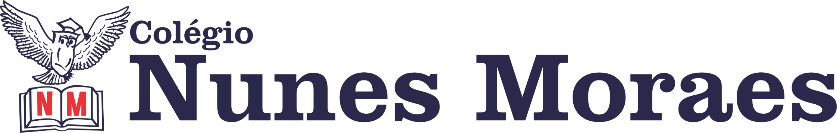 AGENDA DIÁRIA 1° ANO, 23 DE ABRIL.1ª Aula: PortuguêsCapítulo 6: Palavras com c.Link da aula: https://youtu.be/DcpiGWSnRz8 Aprendizagem Essencial: Ler palavras com c.Atividades propostas: Atividade de Português no livro págs: 18 ( questão 5) e página: 19.2ª Aula: ArtesCapítulo 6: Brinque e dance.Link da aula: https://youtu.be/tslA6E8vg4w Aprendizagem Essencial: Brinque e dance.Atividades propostas: Experienciar a ludicidade, a percepção, a expressividade e  a imaginação, ressignificando os espaços da escola e de fora dela no âmbito da arte.Abertura do capítulo na pág: 70 e 71.Leitura e explicação nas págs: 72 e 73.Atividade prática e oral.3ª Aula: PortuguêsCapítulo 6: Escrita espontânea: Palavras com c, v e f.Link da aula: https://youtu.be/_np1RKXW1rg Aprendizagem Essencial: Empregar as letras c, f e v na escrita das palavras.Atividades propostas: Ditado no caderno.4ª Aula: MatemáticaCapítulo 6: De um em um, de cinco em cinco, de dez em dez.Link da aula: https://youtu.be/_tjLzMxhkV0 Aprendizagem Essencial: Indicar a quantidade de elementos de um conjunto utilizando os números naturais.Atividades propostas: Atividade no livro pág: 14 e 15. Bom final de semana!